434 Orthopedics TeamCommon Shoulder Disorders
___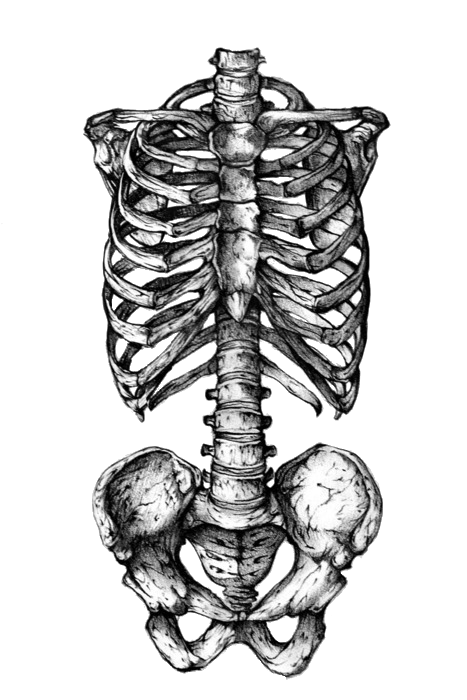 Objectives•Basic shoulder anatomy•Impingement syndrome•Rotator cuff pathology•Adhesive capsulitis•Acromioclavicular pathology•Recurrent shoulder dislocationsShoulder AnatomyThe greatest range of motion body.                                                            Bony Anatomy :•Humerus•Scapula : Glenoid, Acromion, Coracoid, Scapular body.•Clavicle•Sternum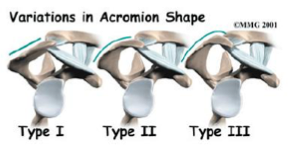 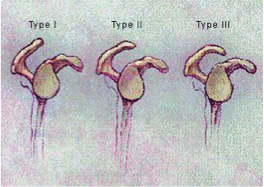 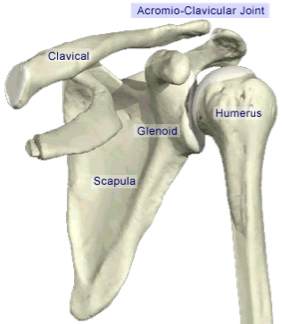 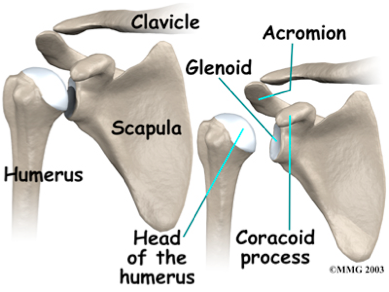 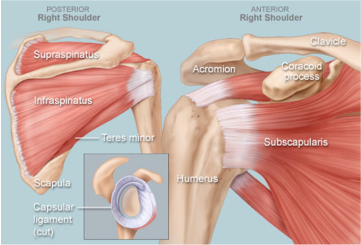 Joints•Glenohumeral joint: the main joint,Acromioclavicular (AC) joint, Sternoclavicular (SC) Joint, Scapulothoracic joint.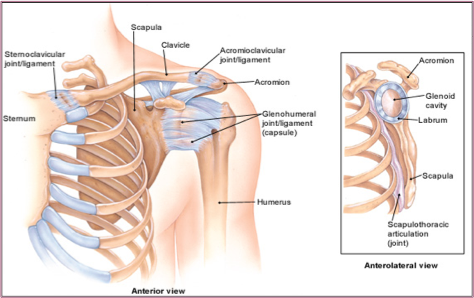 Glenohumeral Joint:                                              •Most common dislocated joint, Lacks bony stability (it can be easily dislocated unlike the femur)Composed of:1- Fibrous capsule. 2- Ligaments(it gives the stability not true ligaments it’s actually thickening of the capsule attached to the labrum , in case of dislocation labrum will be pulledينقشع by the ligament we call it Bankart lesion, managed by periosteal elevator u return the labrum to it’s site ). 3-Surrounding muscles. 4- Glenoid labrum (gives depth). 
Rotator Cuff Muscles 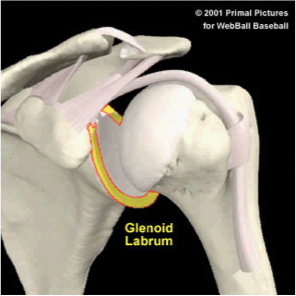  Depress humeral head against glenoidSupraspinatus-insertion at Greater tuberosity (GT)-: Initiate Abduction so in pt with supraspinatus injury can’t initiate abductionInfraspinatus -insertion at GT from behind-: External rotationTeres Minor-insertion at GT from behind-:  External rotationSubscapularis-insertion at lesser tuberosity -: Internal Rotation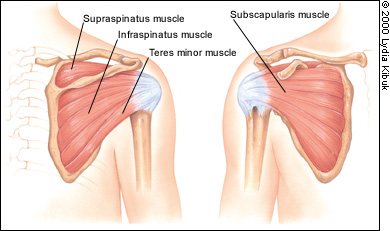 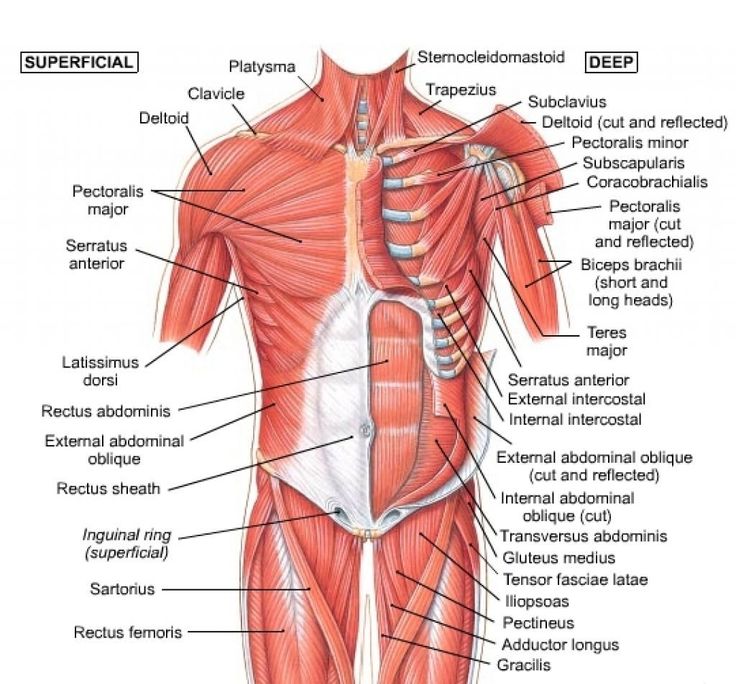 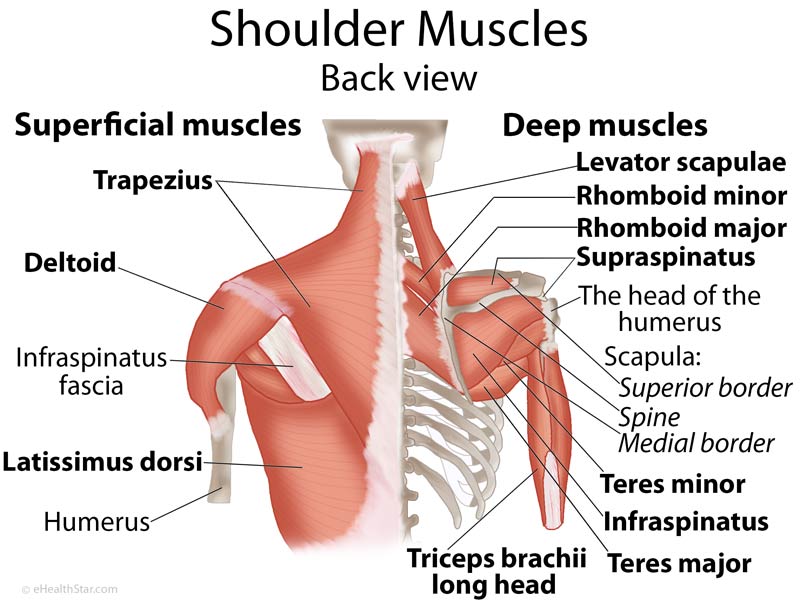 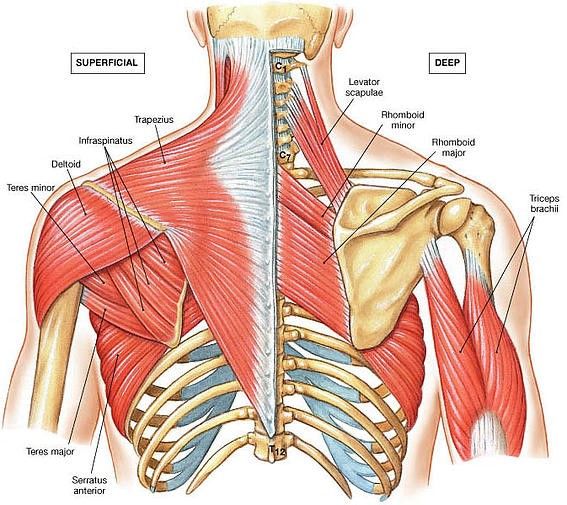 Impingement Syndrome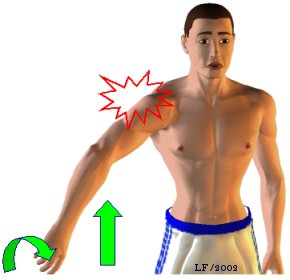 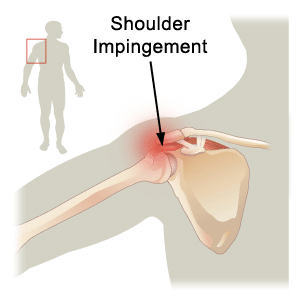 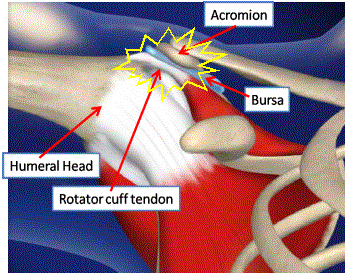 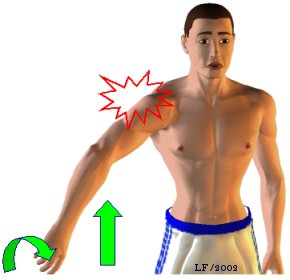 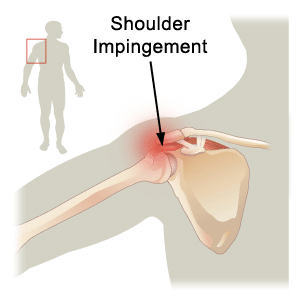 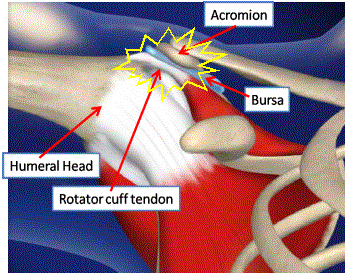 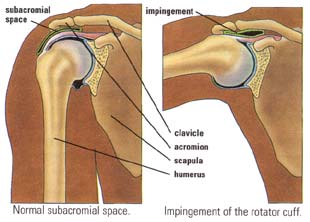 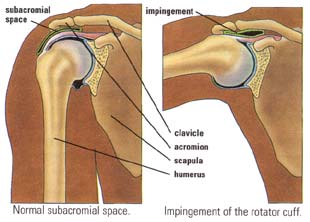 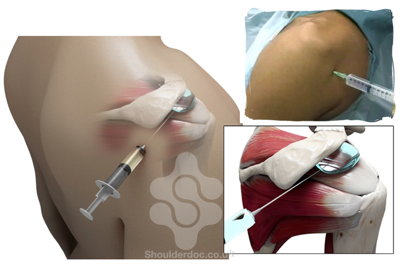 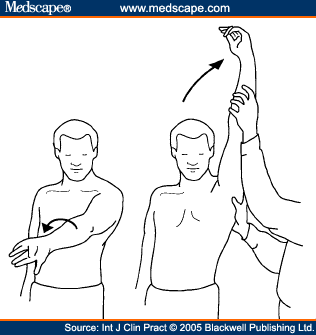 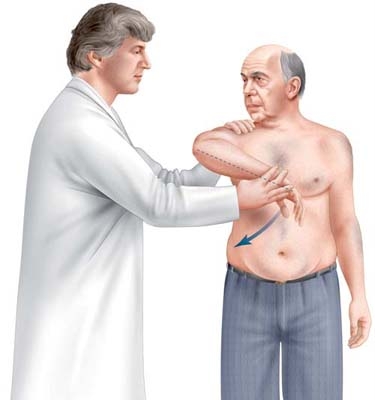 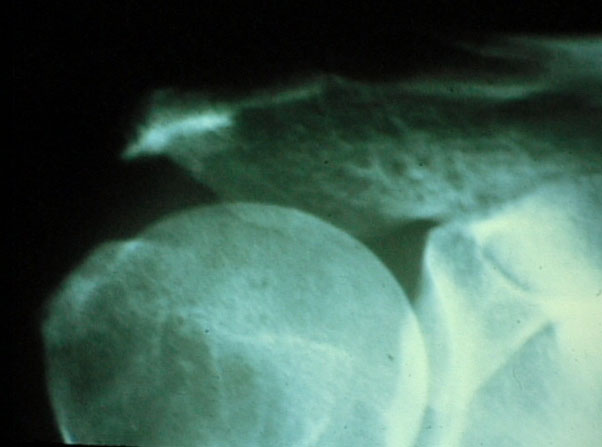 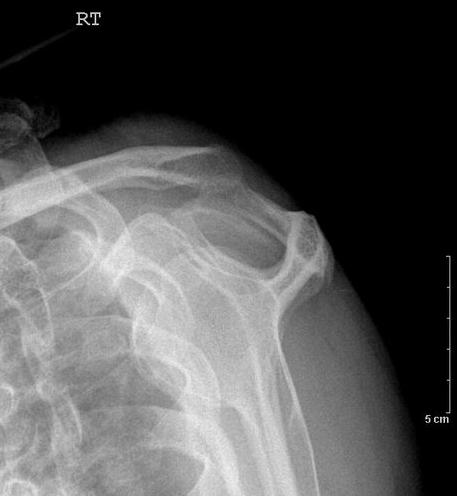 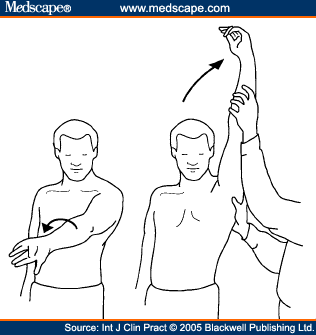 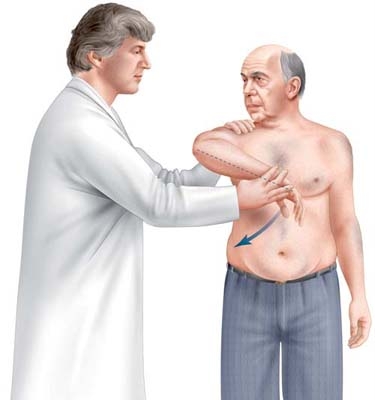 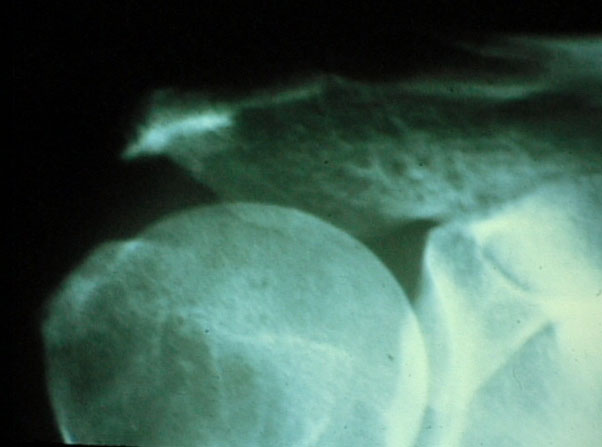 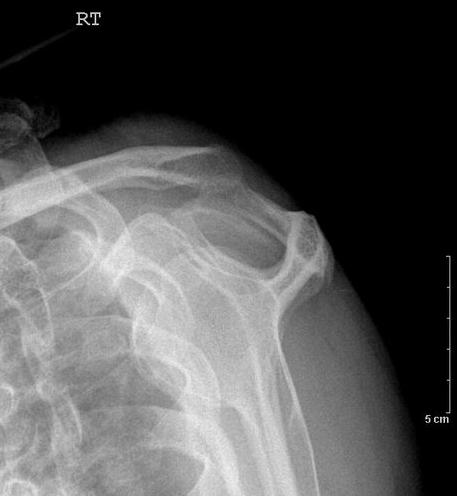 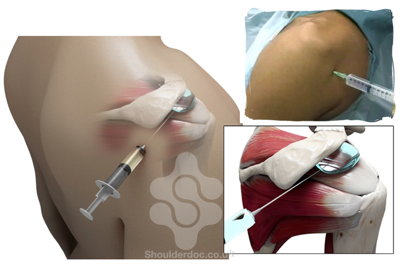 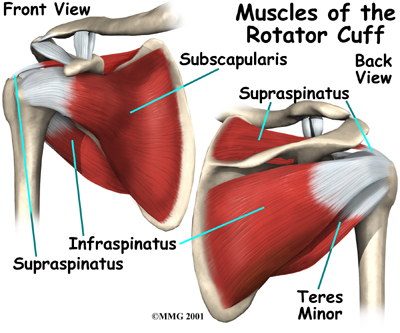 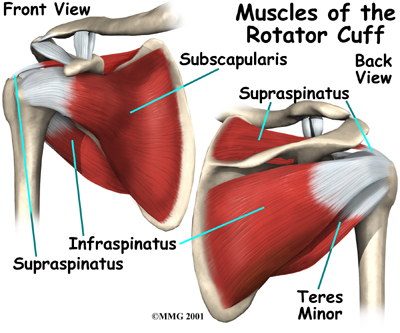 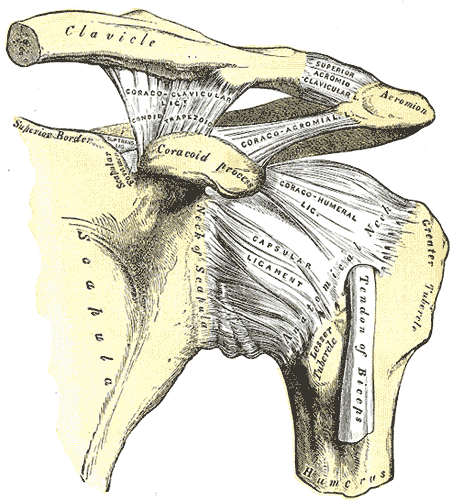 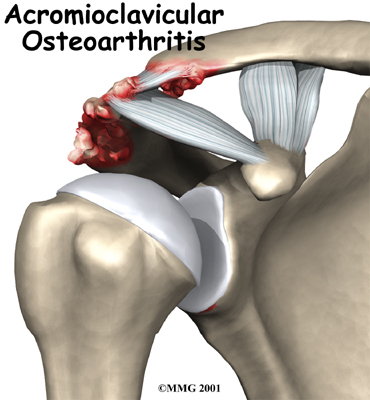 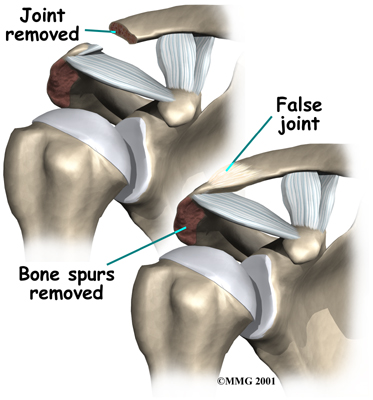 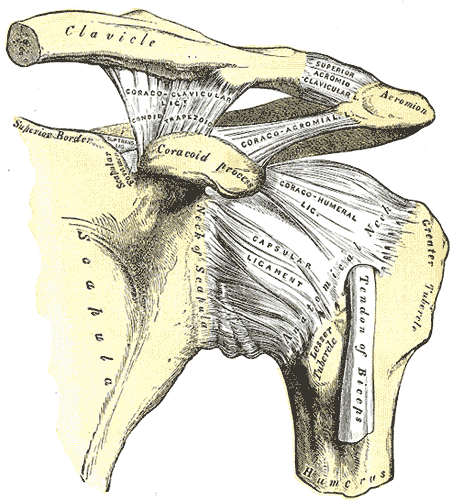 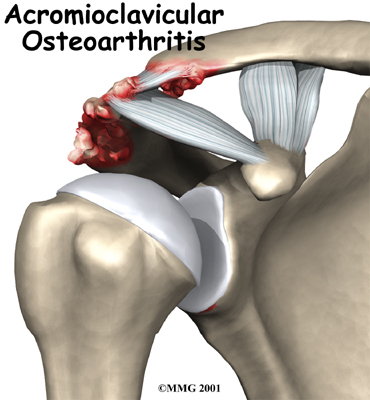 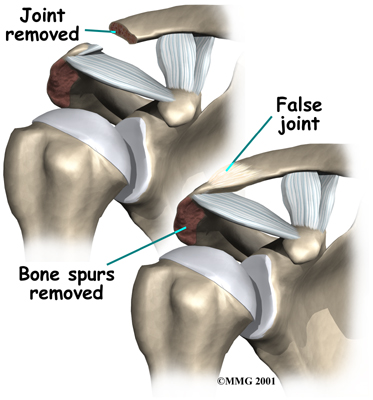 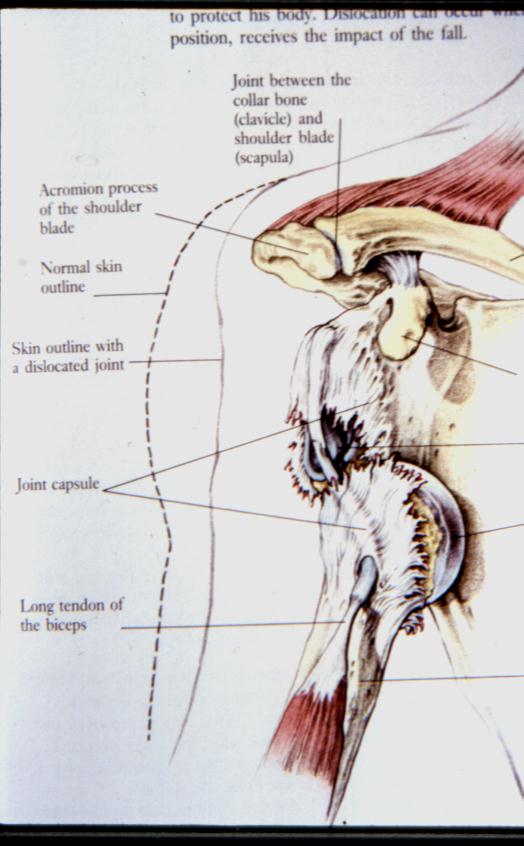 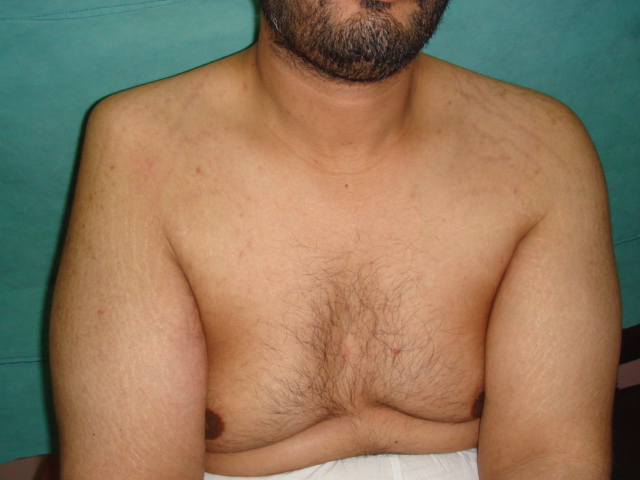 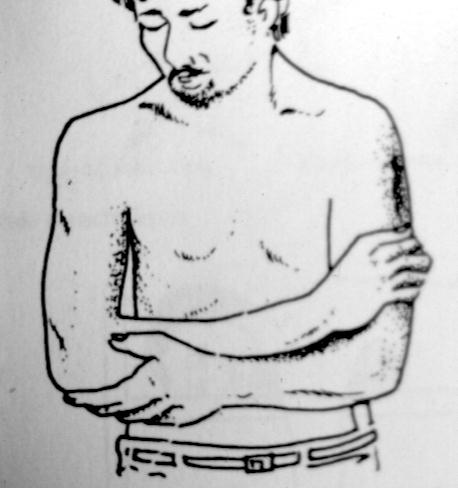 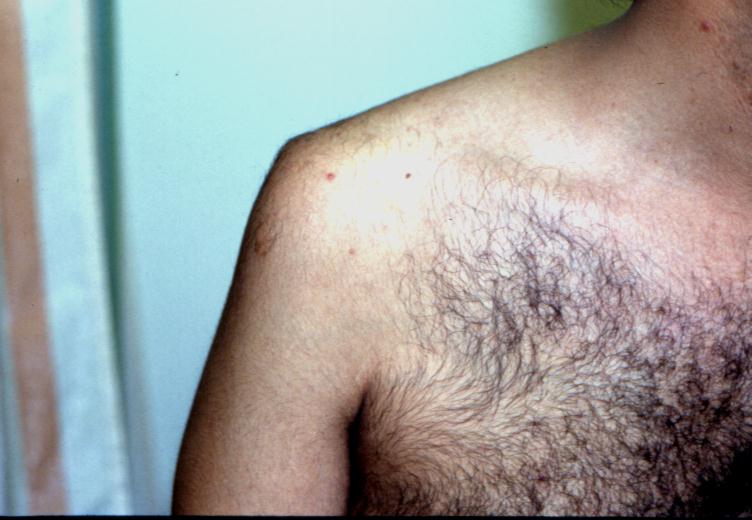 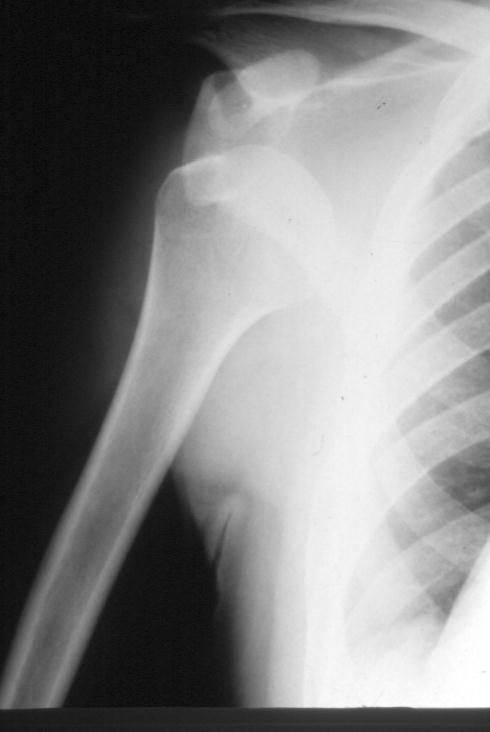 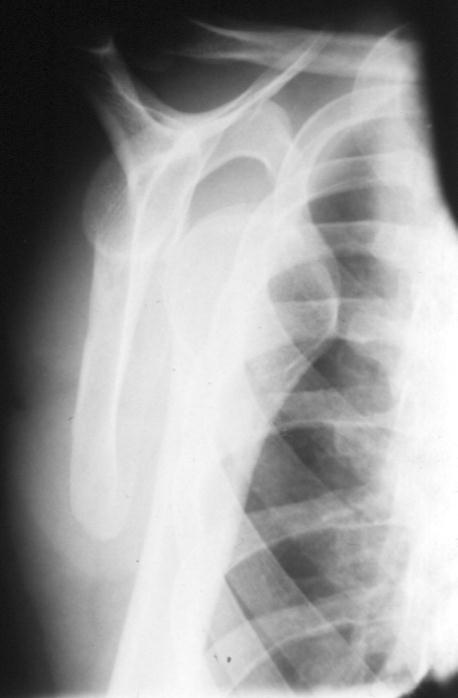 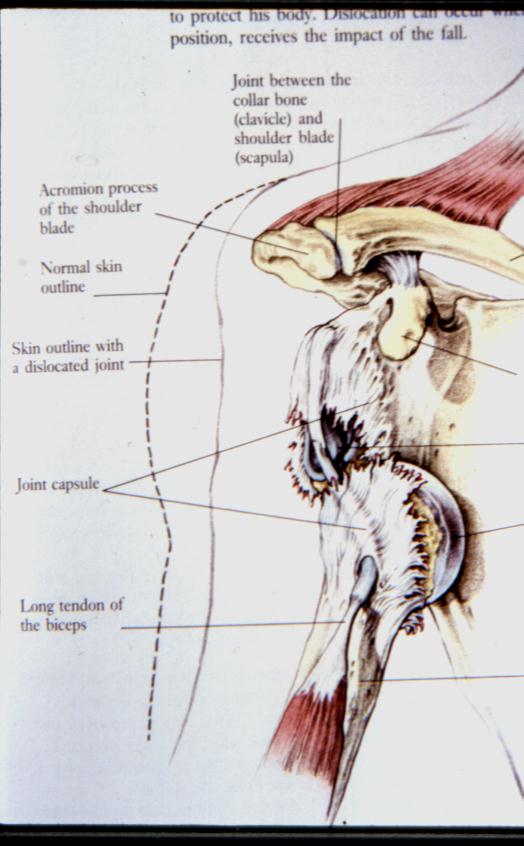 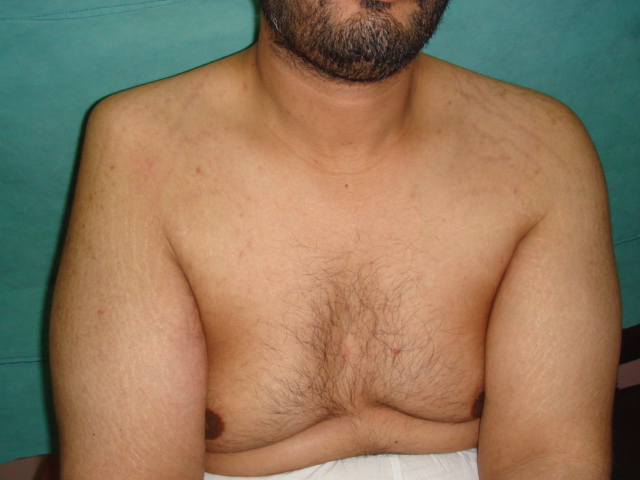 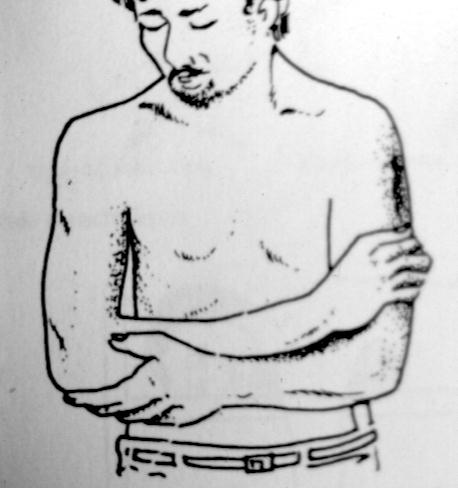 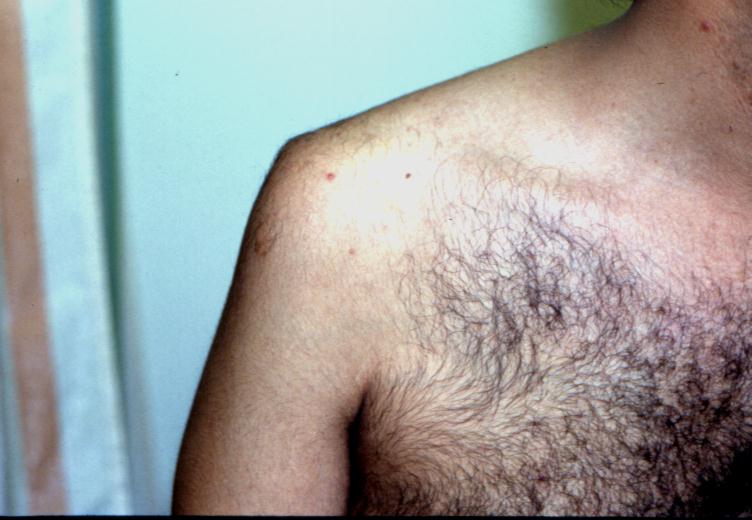 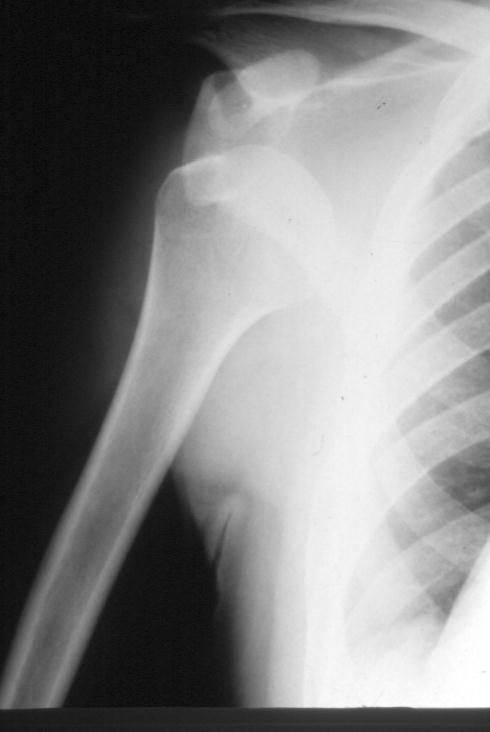 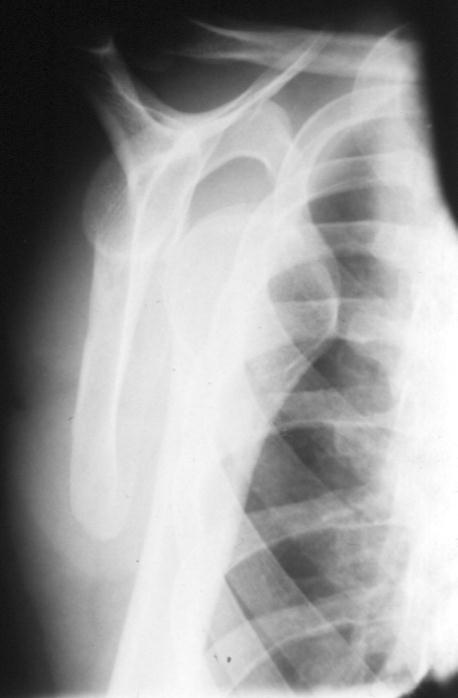 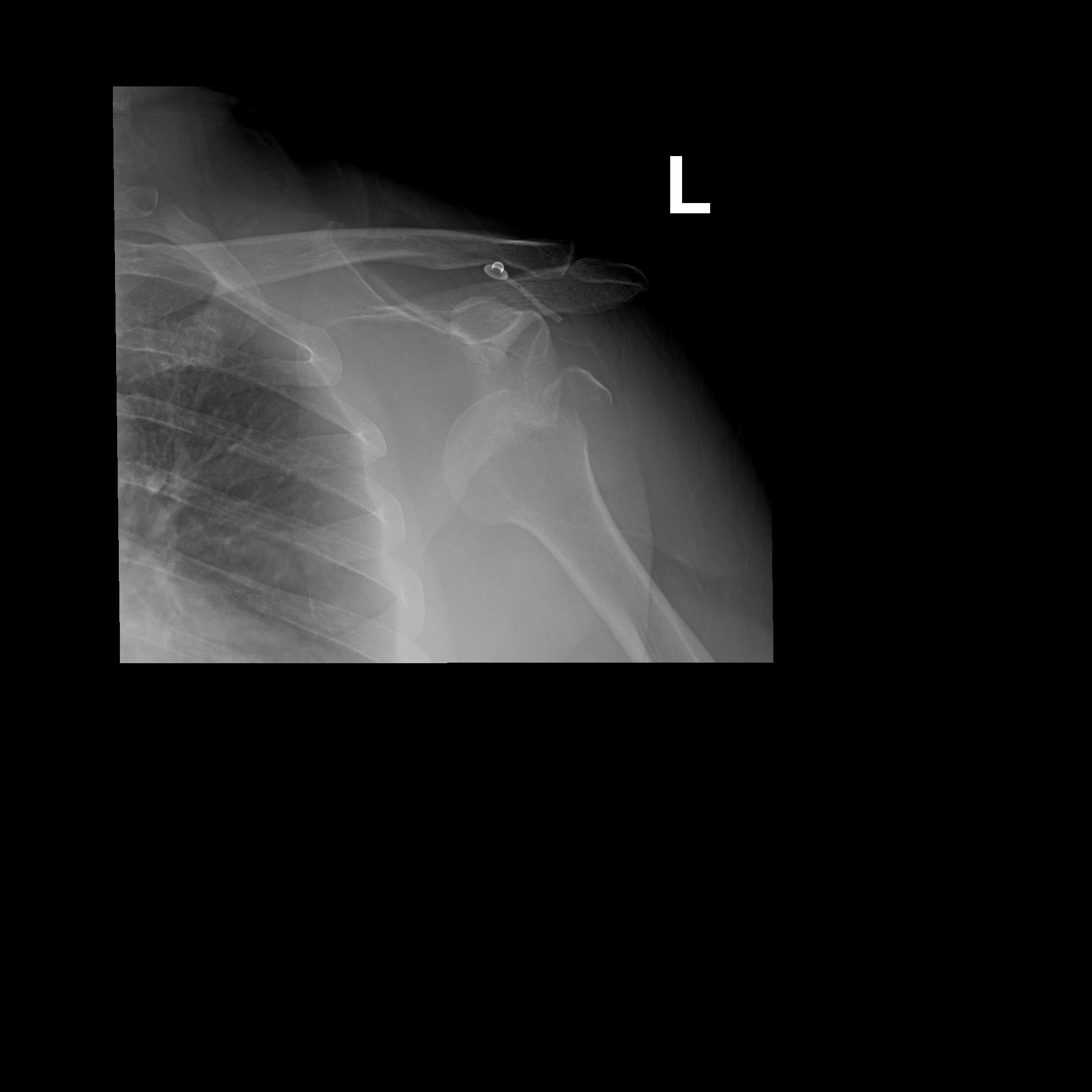 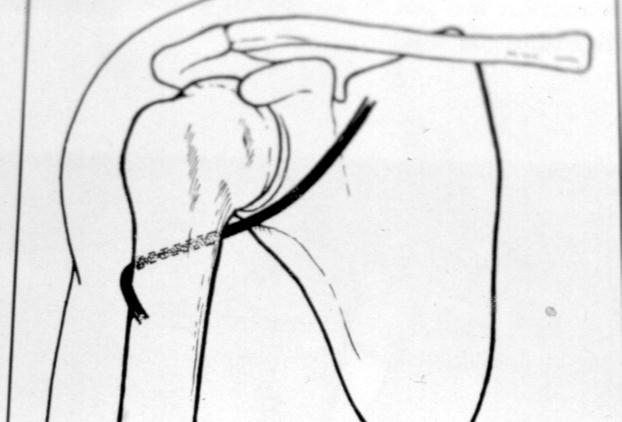 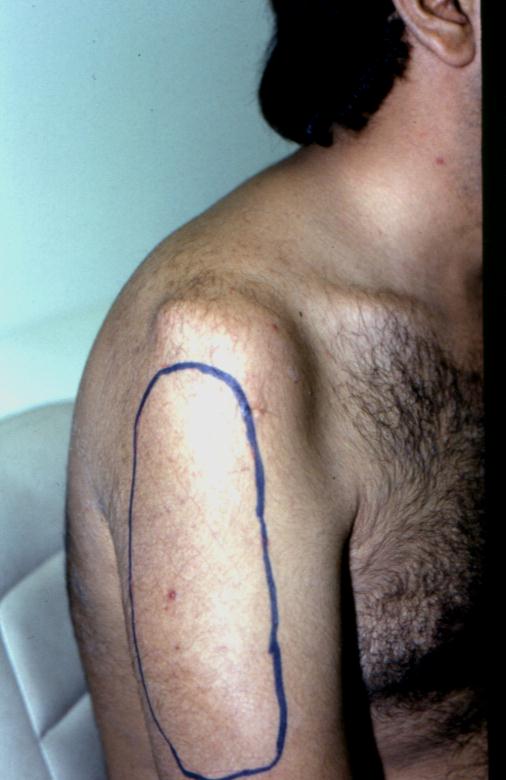 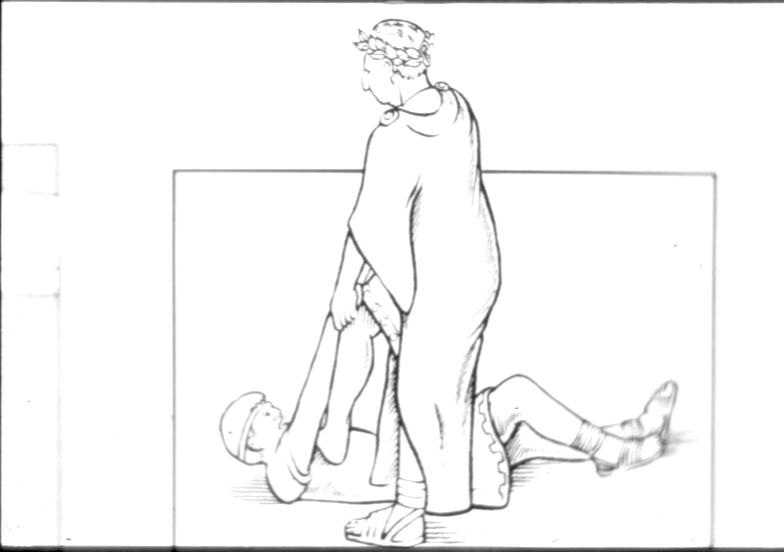 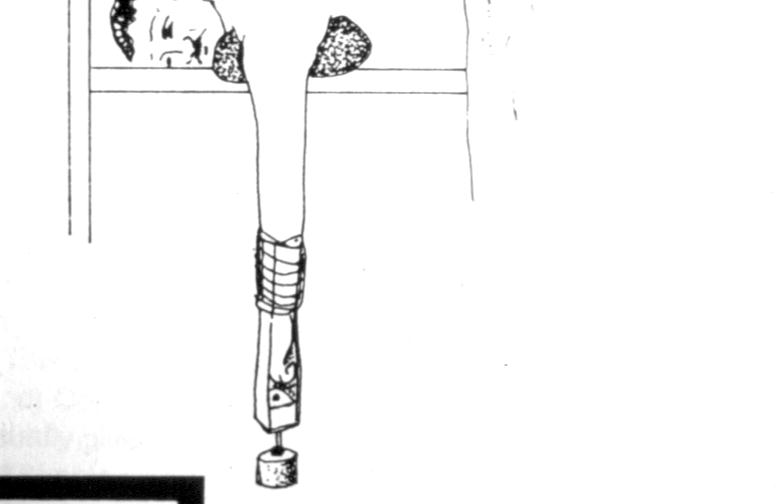 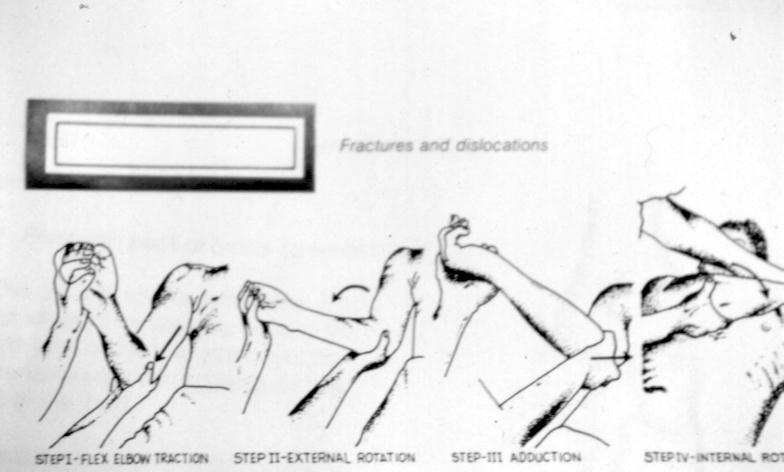 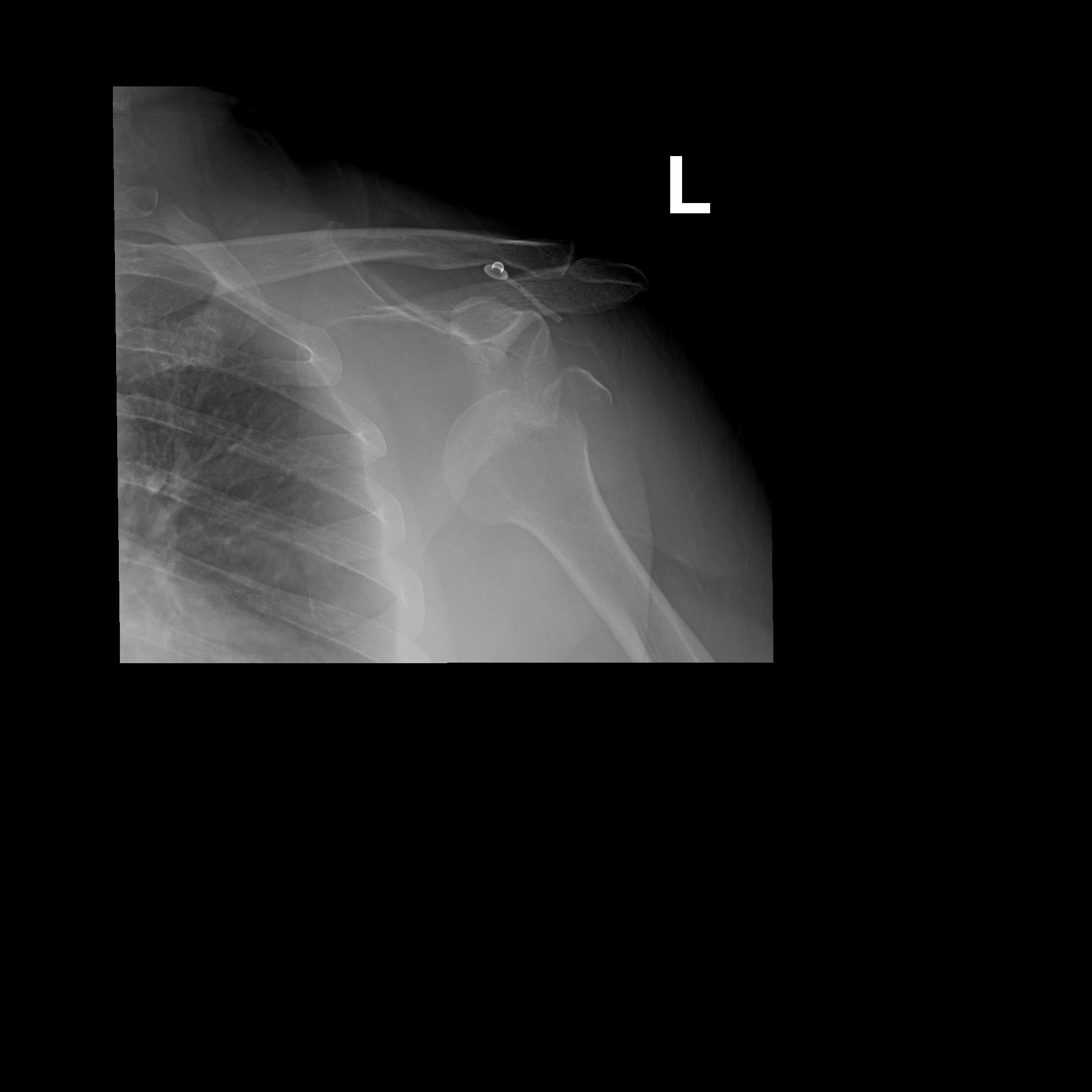 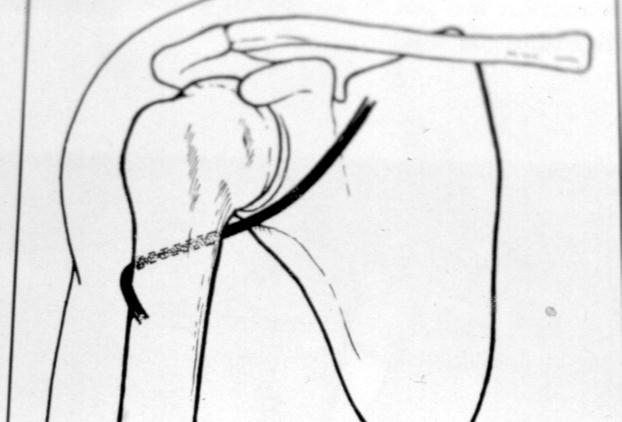 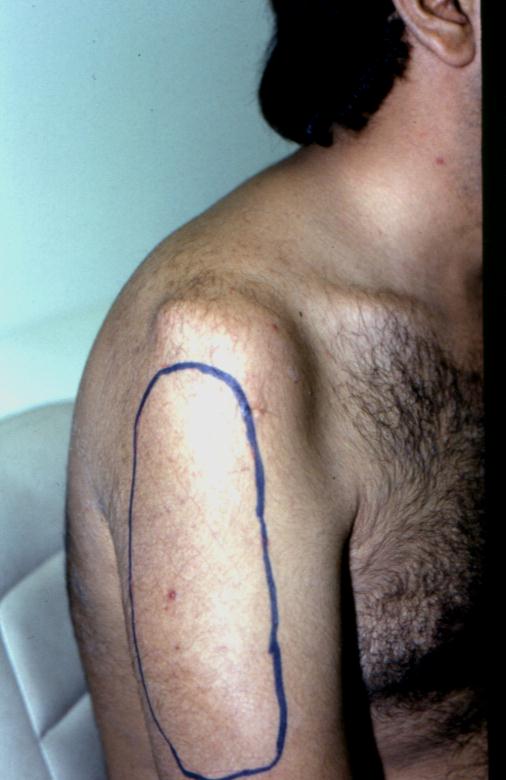 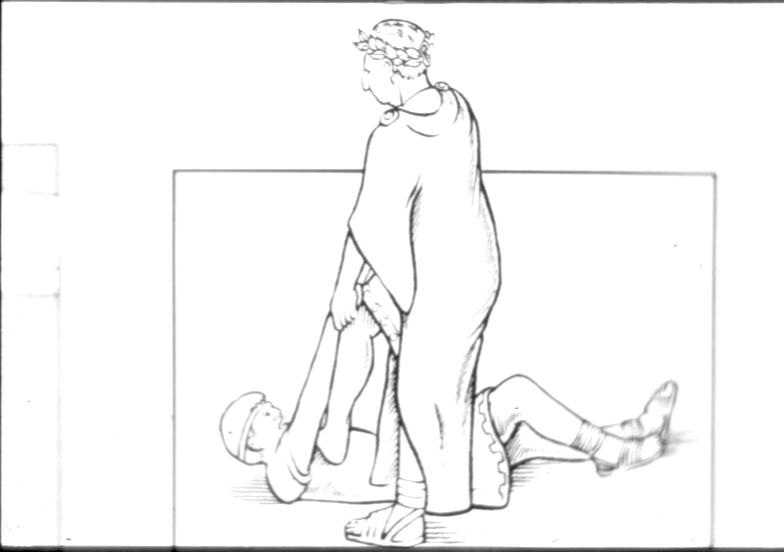 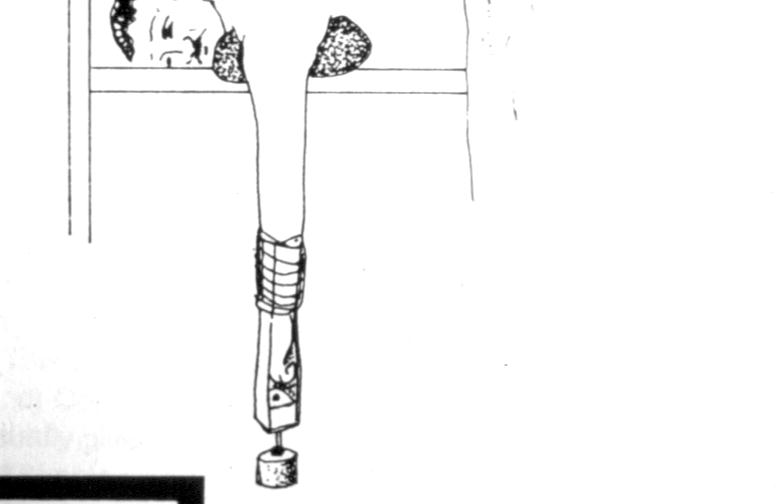 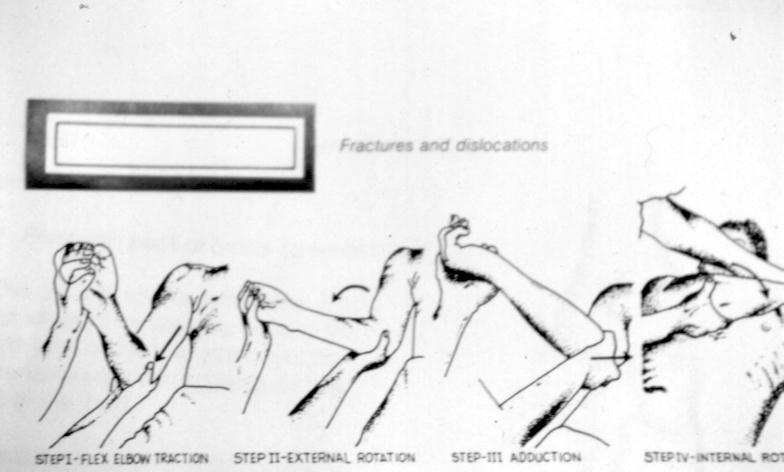 